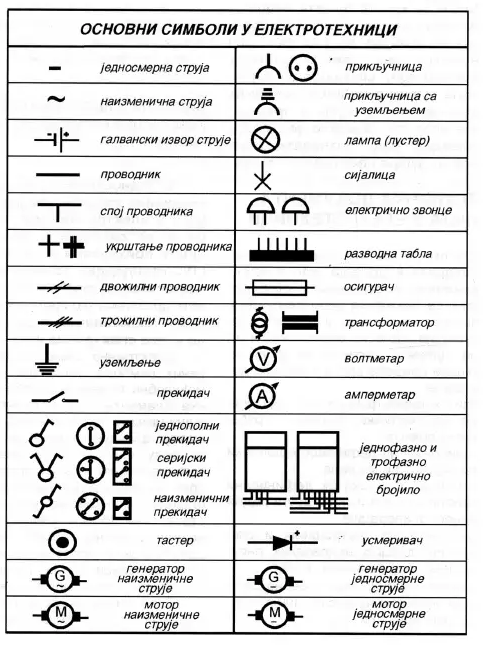 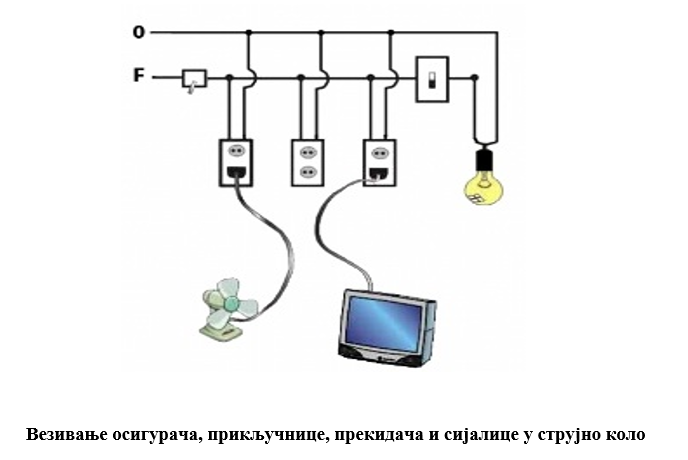 Цртати прво једнополни прекидач – двополна па једнополна шема, затим серијски - двополна па једнополна шема и на крају наизменични обе шеме                                                                                                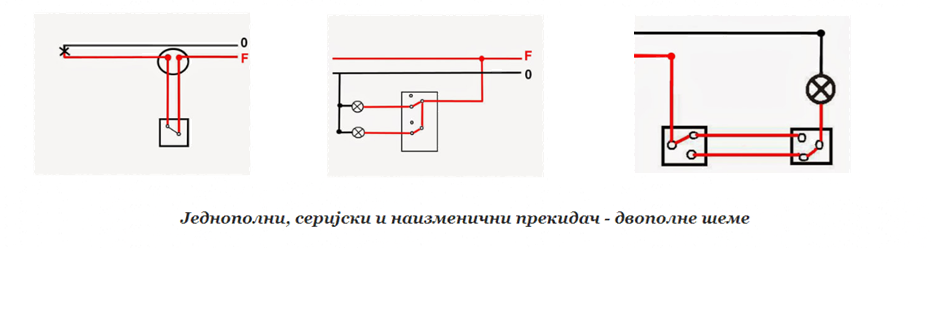 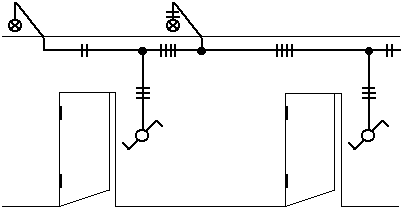 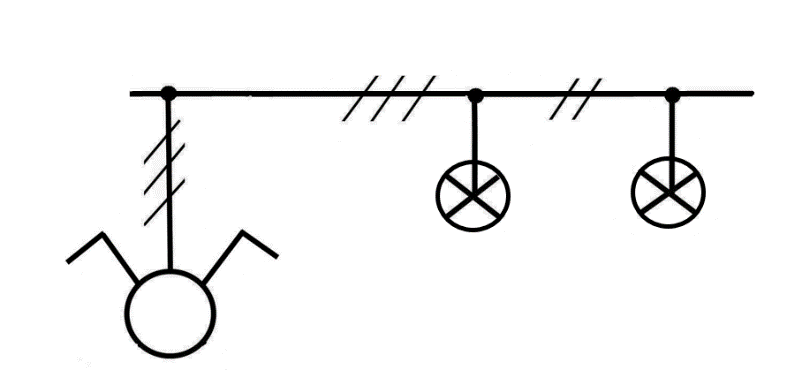 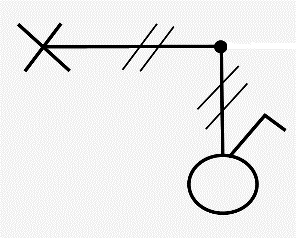 Једнополни, серијски и наизменични прекидач - једнополне шеме